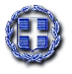                                                                      ΑΠΟΣΠΑΣΜΑΑπό το πρακτικό της με αριθμό  12/2021ΤΑΚΤΙΚΗΣ  ΜΕ ΤΗΛΕΔΙΑΣΚΕΨΗ  ΣΥΝΕΔΡΙΑΣΗΣτης Κοινότητας    ΛιβαδειάςΑριθμός Απόφασης 28/2021ΘΕΜΑ: «Διατήρηση χώρου προσωρινής λειτουργίας λαϊκής αγοράς οδού Καραγιαννοπούλου  στη Λιβαδειά».»Στην Λιβαδειά σήμερα  15η  Σεπτεμβρίου 2021 ημέρα Δευτέρα   και ώρα 16.00  συνήλθε σε  τακτική  δια τηλεδιάσκεψης  συνεδρίαση η Κοινότητα Λιβαδειάς   μετά την υπ΄αριθμ. 16704/10-09-2021  έγγραφη πρόσκληση της Προέδρου της κ. Μαρίας Σπ. Γκικοπούλου η οποία εκδόθηκε σύμφωνα  με τις διατάξεις του άρθρου 77 του Ν.4555/2018 όπως τροποποιήθηκε  από το άρθρο 184 του Ν.4635/2019  του άρθρου 10της από 11/3/2020 Πράξης Νομοθετικού Περιεχομένου (ΦΕΚ 55/ Α/11-3-2020) & της  18318/13-3-2020 (ΑΔΑ: 9ΛΠΧ46ΜΤΛ6-1ΑΕ) εγκυκλίου του Υπουργείου Εσωτερικών. Η Πρόεδρος της Κοινότητας Λιβαδειάς κήρυξε την έναρξη της συνεδρίασης αφού διαπιστώθηκε ότι υπάρχει νόμιμη απαρτία, επειδή σε σύνολο ένδεκα  (11) μελών ήταν παρόντα  εννέα  (9) μέλη , δηλαδή:            ΠΑΡΟΝΤΕΣ                                            ΑΠΟΝΤΕΣ                                                                     1. Γκικοπούλου Μαρία                                        1. Σκάρλας Λάμπρος2. Πάτρας Κων/νος                                            2. Ανδρίτσος Αγαμέμνονας3.  Λιναρδούτσος Νικόλαος                             4.  Κατή Ιωάννα                                             οι οποίοι είχαν προσκληθεί νόμιμα.  5.  Ροζάνας Ηλίας                                                                                                                                    6.  Πούλου-Βαγενά Κων/να                                                7. Καντά Ελένη                                               8. Αλογοσκούφης Χρήστος 9. Μπούκιος Ταξιάρχης                           Στην συνεδρίαση παρευρέθη και ο Αντιδήμαρχος Οικονομικών Αθ. Καληγρηάς. Τα πρακτικά της συνεδρίασης τηρήθηκαν από την υπάλληλο  Κων/να Τσιτσοπούλου-Ρήγα   που έχει ορισθεί με σχετική απόφαση Δημάρχου.     Εισηγούμενη η Πρόεδρος το μοναδικό θέμα της ημερήσιας διάταξης  έθεσε υπόψη των μελών:Α) το υπ΄αριθμ. 16693/10-09-2021 έγγραφο του Αυτοτελούς Τμήματος Τοπικής Οικονομικής Ανάπτυξης του Δήμου στο οποίο αναγράφονται:Σύμφωνα με τις υπ’αρ. 380/2014 και 4/2019 αποφάσεις Δημοτικού Συμβουλίου περί έγκρισης Κανονισμού Λειτουργίας Λαϊκών Αγορών του Δήμου Λεβαδέων, καθορίζεται η λειτουργία τους στην έδρα του Δήμου (Λιβαδειά), στους εξής χώρους:α) κάθε Τετάρτη εκ περιτροπής- στην Πλατεία Αγ.Μελετίου (Συνοικισμός) και κατά μήκος της οδού Μικράς Ασίας καθώς και - οδό Δημ. Χρήστου Παλαιολόγου (πρώην Αισχύλου) σε τμήμα της από την οδό Πλαταιών έως την είσοδο της Πυροσβεστικής Υπηρεσίας μήκους 100μ. εκατέρωθεν της νησίδας, και από την οδό Πλαταιών σε μήκος 90μ. ανατολικά (προς Συνοικισμό) εφαπτόμενα της νησίδας στο βόρειο τμήμα της οδού Δημ. Χρ.Παλαιολόγου , β) κάθε Σάββατο,  κατά μήκος της οδού Γιαννούτσου.Έως τότε η λαϊκές αγορές στη Λιβαδειά την ημέρα Τετάρτη λειτουργούσαν εκ περιτροπής κατά μήκος της οδού Μικράς Ασίας (Συνοικισμός) και κατά μήκος της οδού Καραγιαννοπούλου με Απόφαση του Νομάρχη Βοιωτίας (αρ. πρωτ. 2119/1979).  Σύμφωνα με την παρ.1ιβ του άρθρου 83 του Ν.3852/2010 όπως ισχύει, το συμβούλιο της Κοινότητας (άνω των 300 κατοίκων)  προτείνει τους χώρους λειτουργίας των λαϊκών αγορών. Οι αποφάσεις του συμβουλίου της κοινότητας για τις περιπτώσεις αυτές, λαμβάνονται με την απόλυτη πλειοψηφία των μελών του και αποστέλλονται στην επιτροπή ποιότητας ζωής, προκειμένου να διαμορφώσει την εισήγησή της προς το δημοτικό συμβούλιο για την έκδοση των προβλεπόμενων σχετικών τοπικών κανονιστικών αποφάσεων. Κατόπιν των ανωτέρω καθώς και του υπ’ αρ, πρωτ. 2024 Φ.704/9-9-2021 εγγράφου με θέμα «Περί μεταφοράς λαϊκής αγοράς Λιβαδειάς» του Διοικητή ΔΙ.Π.Υ.Ν. Βοιωτίας, οποίο και επισυνάπτουμε, προτείνουμε την τροποποίηση της 4/2019 ΑΔΣ (Κανονισμός Λειτουργίας Λαϊκών Αγορών του Δήμου Λεβαδέων), με προσωρινή διατήρηση της λαϊκής αγοράς της οδού Καραγιαννοπούλου όπως μέχρι σήμερα πραγματοποιείται, χωρίς να έχει ολοκληρωθεί η μεταφορά της σε τμήμα της οδού Δημ. Χρήστου Παλαιολόγου (πρώην Αισχύλου) όπου βρίσκεται και το κτίριο της Π.Υ. Λιβαδειάς, έως ότου αναδειχθεί και εγκριθεί σύμφωνα με τις κείμενες διατάξεις καταλληλότερος χώρος για την εν λόγω μεταφορά. Για όσο διάστημα θα λειτουργεί η λαϊκή αγορά στην οδό Καραγιαννοπούλου θα ισχύουν οι λοιποί κανονιστικοί όροι της 4/2019 ΑΔΣ και ο Ν. 4497/2017 ή οι εκάστοτε ισχύουσες διατάξεις περί υπαίθριου εμπορίου.	Παρακαλούμε να γνωμοδοτήσετε σχετικά.Β) Το υπ΄αριθμ. 2024 Φ.704/09-09-2021 έγγραφο της ΔΙ. Πυροσβεστικής Υπηρεσίας  Νομού Βοιωτίας με θέμα: “Περί μεταφοράς λαϊκής αγοράς Λιβαδειάς“ στο οποίο αναγράφονται: Σε απάντηση στο από 03-09-2021 έγγραφό σας, σας γνωρίζουμε ότι σε περίπτωση μεταφοράς της λαϊκής αγοράς επί της οδού Δημ. Χρ. Παλαιολόγου (πρώην Αισχύλου) και σε τμήμα έμπροσθεν  της εισόδου της Πυροσβεστικής Υπηρεσίας και της ΔΙ.Π.Υ.Ν. Βοιωτίας, θα δημιουργήσει πολλά προβλήματα στην εύρυθμη λειτουργία της Υπηρεσίας μας.     Αποστολή του Πυροσβεστικού Σώματος είναι η ασφάλεια και η προστασία της ζωής & της περιουσίας των πολιτών του Κράτους από τους κινδύνους των πυρκαγιών και των θεομηνιών κλπ. Για να επιτευχθεί η αποστολή του, ως προτεραιότητα είναι η άμεση και απρόσκοπτη μετάβαση στο σημείο του συμβάντος. Με την λειτουργία της λαϊκής αγοράς επί της εισόδου και εξόδου της Πυροσβεστικής Υπηρεσίας θα δημιουργηθούν προβλήματα παρεμπόδισης των οχημάτων έκτακτης ανάγκης (μεγάλα & ογκώδη οχήματα)για την γρήγορη  μετάβαση στον τόπο του συμβάντος. Η Π.Υ. Λιβαδειάς όπως και όλες οι Υπηρεσίας του Νομού Βοιωτίας συνδράμουν σε συμβάντα εκτός διοικητικών ορίων τους που σημαίνει ότι όλο τον χρόνο η κίνηση-δραστηριότητά της είναι αυξημένη. Στο κτίριο της Π.Υ. Λιβαδειάς λειτουργούν γραφεία Ανακριτικού, Πυρασφάλειας όπου οι δημότες θα πρέπει να έχουν εύκολη πρόσβαση για την εξυπηρέτηση τους. Σας τονίζουμε επίσης ότι κατά τις ώρες διεξαγωγής της λαϊκής αγοράς επί της ανωτέρω οδού θα δημιουργηθεί κυκλοφοριακή συμφόρηση τόσο από τους εμπόρους όσο και από τους επισκέπτες αυτής.    Για τους ανωτέρω λόγους παρακαλούμε όπως εξετάσετε την μεταφορά της λαϊκής αφοράς, σε σημείο που δεν είναι έμπροσθεν της Πυροσβεστικής Υπηρεσίας και μάλιστα σε σημείο που δεν θα προκαλεί προβλήματα διέλευσης οχημάτων έκτακτης ανάγκης για τυχόν παροχή βοήθειας η κατάσβεσης πυρκαγιάς.Η Δημοτική Κοινότητα  αφού έλαβε υπόψη της:Το υπ΄αριθμ. 16693/10-09-2021 έγγραφο του Αυτοτελούς Τμήματος Τοπικής & Οικονομικής ΑνάπτυξηςΤο υπ΄αριθμ. πρωτ. 2024 Φ.704/09-09-2021 έγγραφο  της ΔΙ. Πυροσβεστικής Υπηρεσίας  Νομού Βοιωτίας με θέμα: “Περί μεταφοράς λαϊκής αγοράς Λιβαδειάς“Τα άρθρο 84 του Ν. 4555/2018 .Το άρθρο 10 της από 11/3/2020 Πράξης Νομοθετικού Περιεχομένου (ΦΕΚ 55/ Α/11-3-2020) Την  18318/13-3-2020 (ΑΔΑ: 9ΛΠΧ46ΜΤΛ6-1ΑΕ) εγκ του Υπουργείου Εσωτερικών.Την παρ. 3 της υπ΄αριθμ. ΔΙΔΑΔ/Φ69/133/οικ.20764/7-11-2020 εγκυκλίου του ΥΠ.ΕΣ. (ΑΔΑ: Ψ48Γ46ΜΤΛ6-ΛΣΡ) «Μέτρα & ρυθμίσεις στο πλαίσιο της ανάγκης περιορισμού της διασποράς του κορωνοϊου» Την μεταξύ των μελών συζήτηση σύμφωνα με τα πρακτικά Την ψήφο των μελών της όπως αυτή  διατυπώθηκε και δηλώθηκε δια ζώσης στην συνεδρίαση.ΑΠΟΦΑΣΙΖΕΙ  ΟΜΟΦΩΝΑΕισηγείται στην Επιτροπή Ποιότητας Ζωής –έως ότου αναδειχθεί & εγκριθεί καταλληλότερος χώρος-  για   την προσωρινή διατήρηση της λαϊκής αγοράς επί της οδού Καραγιαννοπούλου όπου  μέχρι σήμερα πραγματοποιείται αφού δεν  έχει ολοκληρωθεί η μεταφορά της σε τμήμα της οδού Χρ. Παλαιολόγου (πρώην Αισχύλου)  και  εκεί βρίσκεται το κτίριο της Π.Υ. Λιβαδειάς.Η απόφαση αυτή πήρε αριθμό  28/2021.  Η Πρόεδρος του Συμβουλίου     της Κοιν/τας Λιβαδειάς                               Τα Μέλη     ΜΑΡΙΑ ΣΠ.ΓΚΙΚΟΠΟΥΛΟΥ                                                Πάτρας Κων/νοςΛιναρδούτσος ΝικόλαοςΚατή ΙωάνναΡοζάνας Ηλίας                                                                                                                 Πούλου-Βαγενά Κων/να                                                                                                                       Καντά Ελένη Αλογοσκούφης Χρηστ.  Μπούκιος Ταξιάρχης                                                                                                                                                                                                                                                                                                                                                                                                                           ΠΙΣΤΟ ΑΠΟΣΠΑΣΜΑ                                          ΛΙΒΑΔΕΙΑ 16/09/2021                                                 Η ΠΡΟΕΔΡΟΣ                                                 ΜΑΡΙΑ ΣΠ. ΓΚΙΚΟΠΟΥΛΟΥ